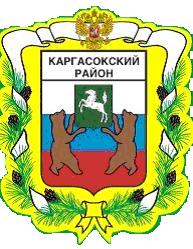 МУНИЦИПАЛЬНОЕ ОБРАЗОВАНИЕ «Каргасокский район»ТОМСКАЯ ОБЛАСТЬАДМИНИСТРАЦИЯ КАРГАСОКСКОГО РАЙОНАВ соответствии с распоряжением Администрации Каргасокского района от 24.04.2019 № 177 «О создании и организации системы внутреннего обеспечения соответствия требованиям антимонопольного законодательства в Каргасокском районе»: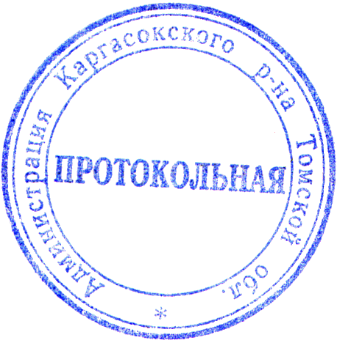 УТВЕРЖДЕНОраспоряжением АдминистрацииКаргасокского районаот 31.03.2021 № 190Приложение Мероприятия по снижению рисков нарушения антимонопольного законодательства в Администрации Каргасокского районаРАСПОРЯЖЕНИЕРАСПОРЯЖЕНИЕРАСПОРЯЖЕНИЕ31.03.2021№ 190с. Каргасокс. КаргасокОб утверждении мероприятий по снижению рисков нарушения антимонопольного законодательства в  Администрации Каргасокского района 1. Утвердить мероприятия по снижению рисков нарушения антимонопольного законодательства в Администрации Каргасокского района согласно приложению к настоящему распоряжению.2. Контроль за исполнением настоящего распоряжения оставляю за собой.И.о. Главы Каргасокского районаЮ.Н. МикитичО.В. Коньшина21607О.В. Коньшина21607№п/пНаименование мероприятияСрок исполненияОтветственный исполнитель1Разработка проекта нормативного правового акта Администрации Каргасокского района об антимонопольном комплаенсе и внесение в него изменений По мере необходимостиОтдел правовой и кадровой работы2Взаимодействие с антимонопольным органов по вопросам функционирования в Администрации Каргасокского района антимонопольного комплаенсаПостоянноОтдел правовой и кадровой работы3Подготовка проекта доклада об антимонопольном комплаенсе за отчетный годДо 01 марта, следующим за отчетным периодомОтдел правовой и кадровой работы4Организация обучения муниципальных служащих Администрации Каргасокского района требованиям антимонопольного законодательства По мере необходимостиУправляющий делами Администрации Каргасокского района5Выявление конфликтов  интересов в деятельности муниципальных служащих Администрации Каргасокского района в части нарушения антимонопольного законодательства ПостоянноКомиссия Администрации Каргасокского района по соблюдению требований к служебному поведению муниципальных служащих и урегулированию конфликта интересов